https://www.vcw.ac.in/wp-content/uploads/2021/12/BBA-CA-Newsletter-2020-2021.pdf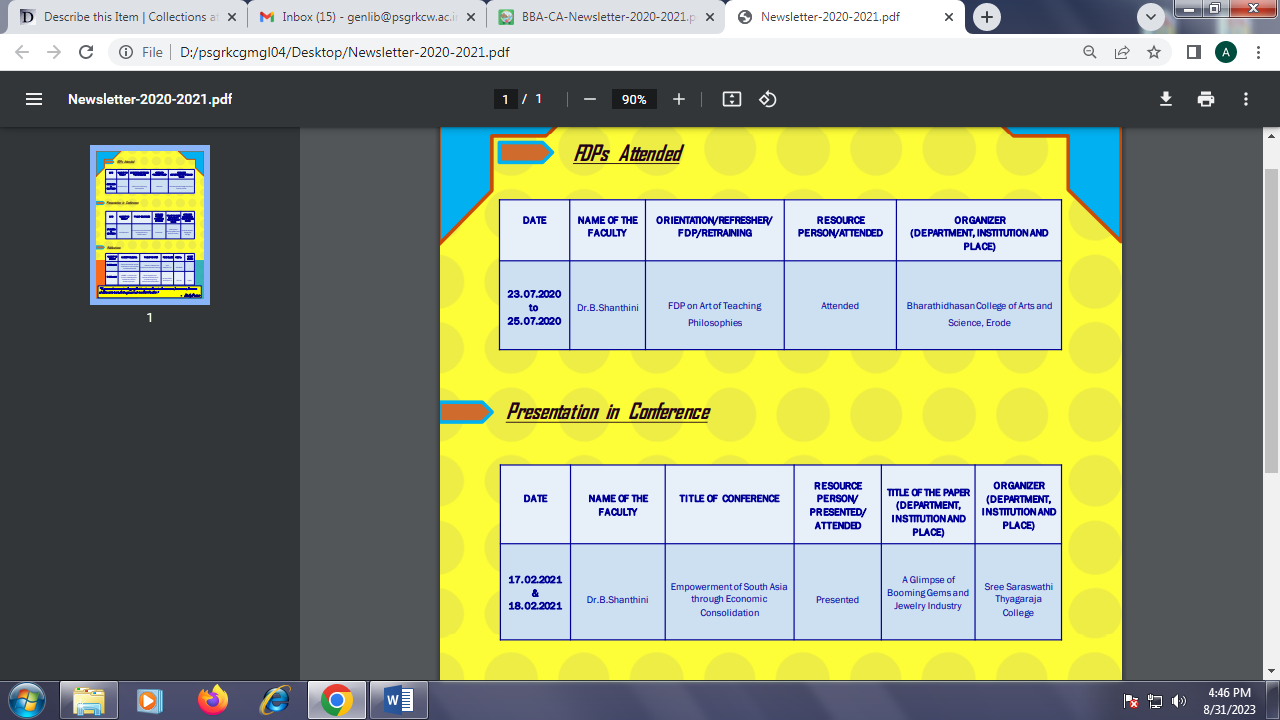 